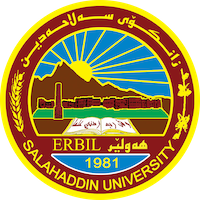 Academic Curriculum Vitae Personal Information: 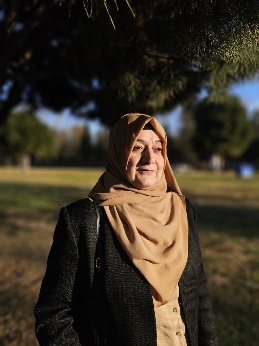 Full Name: Dr. Ropak Ahmad Sheakh MohamadAcademic Title: LecturerEmail: ropak.shekhmohamad@su.edu.krd Mobile: +964750 000 0000Education:Employment:Assignments and Posts:Teaching experience:Teaching ActivitiesResearch and publicationsPublished articles, papers and researches:Crystal structure and Hirshfeld surface analysis of 4-{[(E)-4-(heptyloxy) benzylidene] amino}-N-(naphthalen-2-yl)-1, 3-thiazol-2-amine Acta Crystallographica Section E: Crystallographic Communications Vol. (76) No. (7) 2020Crystal structure and Hirshfeld surface analysis of 4-(naphthalen-2-yl)-N-[(Z)-4-propoxybenzylidene]-1, 3-thiazol-2-amine Acta Crystallographica Section E: Crystallographic Communications Vol. (76) No. (6) 2020Crystal structure and Hirshfeld surface analysis of (E)-N-(4-propyloxybenzylidene) benzo [d] thiazol-2-amine Acta Crystallographica Section E: Crystallographic Communications Vol. (76) No. (10) 2020Conferences and courses attendedTraining course in Teaching methods, College of Education Univ. of Salahaddin (1996).Training course in English language related to UNOSKO, Arts college Univ. of Salahaddin (2001).Training course in computer, Science College Univ. of Salahaddin (2009).Training course in English language,Basic Education Univ. of Salahaddin (2009).Training course in computer, Science College Univ. of Salahaddin (2011).Training course in e-Learning, Salahaddin Univ. e-learning center (2011).- English language proficiency course / Intermediate in 2018 (Six-week)- English language proficiency course / Upper Intermediate in 2019 (Six-week)- English language proficiency course / Advanced in 2019 (Six-week)Professional memberships From 2000 to date member in Kurdistan Chemist’s Syndicate From 2007 to date member in Kurdistan Teachers UnionProfessional Social Network Accounts:ORCID ID: https://orcid.org/0009-0009-1998-3901Academic Profile: https://academics.su.edu.krd/ropak.shekhmohamadLinkedIn:https://www.linkedin.com/in/ropak-sheakhmohamad-b85591122/Scholar Account: https://scholar.google.com/citations?user=YOd0rr8AAAAJ&hl=enResearch gate: https://www.researchgate.net/From- ToDegreeCollege-UniversityCountry2021 to datePhD in Physical Organic Chemistry, Department of ChemistryCollege of Science- University of SalahaddinIraq1996-1997M. Sc. in physical Chemistry, Department of ChemistryCollege of Science- University of SalahaddinIraq1989-1993B.Sc. Chemistry, Department of Chemistry, College of Science- University of SalahaddinIraqFrom- ToPostDepartment -College University2021 to dateLecturerChemistry Department-College of ScienceSalahaddin University1997-2015Assistant LecturerChemistry Department-College of ScienceSalahaddin University1993-1995Assistant ChemistChemistry Department-College of ScienceSalahaddin UniversityFor Two yearsMember of Examination CommitteeChemistry Department-College of ScienceSalahaddin UniversityFrom- To1997-2023Subject Stage-CollegeUniversityFor One yearPhysical Chemistry- Theoretical PartKinetics of Chemical Reactions-Electro Chemistry3rd - year students / Chemistry Department-College of ScienceSalahaddin University-ErbilFor One yearPhysical Chemistry- Theoretical Part Chemical Equilibria and Solution2nd year students / Chemistry Department-College of ScienceSalahaddin University-ErbilFor many yearsPhysical Chemistry- Practical Part -Electro Chemistry -Kinetics of Chemical Reactions 3rd - year students / Chemistry Department-College of Science Salahaddin University-ErbilFor many yearsPhysical Chemistry- Practical Part -Thermodynamics-Chemical Equilibria and pace rule2nd year students / Chemistry Department-College of ScienceSalahaddin University-ErbilFor many yearsGeneral Chemistry- Practical Part1st- year students / Biology Department, Geology Department-/College of ScienceSalahaddin University-ErbilFor many yearsPhysical Chemistry- Practical Part2nd- year students / Pharmacy CollegeSalahaddin University-Erbil